　 高知県立大学「県民大学」学生プロジェクト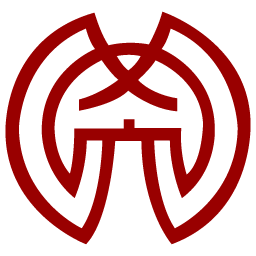 立志社中2020年度 募集要領2020年７月１日高知県立大学地域教育研究センター「立志社中」とは　本学は「県民大学」というスローガンを掲げています。県民にとって親しみやすい大学、県内の地域が抱える課題に県民と協働して取り組む大学、地域再生の核として、生涯学習の拠点として「知」を「地」に活かす大学など、「教育、研究、社会連携」のすべてにおいて「県民とともにある大学」という想いを込めています。　地域の活性化を目指す学生たちの主体的な取り組みである「立志社中」は、「県民大学」に位置付く事業です　高知県は多くの有為な人材を生み、若者たちは世界へと飛び立っていきました。日本で、そして世界で通用する人材を本学で育てたいという想いを込めて、坂本龍馬の「亀山社中」(後の海援隊)と、板垣退助らの「立志社」をあわせて、本事業を「立志社中」としました。「社中」には、「仲間」「結社」という意味があります。つまり、「立志社中」とは、「将来の目的を定めて、これを成し遂げようとする学生グループ」という意味です。　「立志社中」とは、○ 地域の課題に高い関心を持った学生が、地域の方々と協働して取り組む。○ 学生が地域の方々と一緒に活動することを通じて、学内だけでは学べないことを学ぶ。○ 大学と地域が共同して、よりよい地域づくり・人づくりにつながるしくみをつくる。の３つの目標を掲げ、地域と関わる演習、フィールドワーク、研究室活動、学生活動等の実績を土台にしながら、地域活性化に取り組む学生主体のプロジェクトを公募、審査し、支援するものです。　募集テーマは、まちづくり、中山間地域の活性化、地域文化の継承・再生、産学連携、地域医療・福祉、小・中・高大連携、行政・企業・県民のネットワークづくり、などです。　本事業の趣旨を理解し、これまで取り組んできた地域での活動を発展させた学生チーム、この機会に新たに地域課題にチャレンジしたい学生チームなど、学部、学科、研究室を超えたさまざまな学生チームの参加を期待しています。2020年度「県民大学」学生プロジェクト「立志社中」募集要領１．募集するプロジェクト域学共生を目的として、「地域文化の振興・再生や地域の課題解決」のために意欲をもって取り組む本学学生グループが、主体的に企画・実施する以下に掲げる取組みであって、かつ、成果が見込まれるプロジェクトを募集します。ただし、政治、宗教、営利を目的とした活動は除外します。(1)学部学科を超えた横断的な取組み(2)行政・企業・県民のネットワークづくり(3)中山間地域をはじめ地域活性化のための活動拠点づくり(4)まちづくりや地域おこしなど地域経済の活性化につながる取組み(5)その他、地域と連携した活性化への取組み２．募集内容および支援内容(1)概要①対象となる活動・本学の教員、学生等で構成される教育研究活動・本学教員の指導のもとに、主体的に活動する学生グループの活動・行政やNPO等の支援を得て、主体的に活動する学生グループの活動・その他、地域活性化に取り組む学生グループの活動　②応募資格域学共生を目的とした活動に対して意欲をもって取り組む本学の学生グループ※ただし、各グループには1名以上の担当教員を含むものとします　③支援内容・１プロジェクト30万円を限度とする活動経費の助成・活動の相談、指導・助言、広報などの活動支援・能力開発、スキルアップのための講座の実施など④対象となる経費・旅　費　交通費(レンタカー借上代、ガソリン代含む)および宿泊費・事務費　消耗品費、賃借料、通信運搬費、役務費等但し、年間助成額は１プロジェクト１万円を上限とする。　　・印刷製本費　　・研修費　プロジェクトの１年目のみ助成対象とする。　　・コピー代・人件費　謝金(外部講師招へい旅費を含む)※コピー代及び人件費は、各チームからの相談に応じて立志社中事務局から支出手　続きを行いますが、別途定める積算方法により、各チームの事業予算書に計上してください。⑤対象とならない経費・飲食費(手土産、試作・交流等に係る経費を含む)、本学学生の人件費および公費の支出がふさわしくないもの　⑥採択件数10 件程度(2)助成期間採択が決定した日から2021年２月末日までの活動を対象とします。(3)その他経費の使用は、「立志社中活動助成金執行マニュアル」にもとづいて執行してください。３．募集説明会　今年度については、募集説明会を開催いたしません。その代わりに、キャンパスポータルとUOKLMS（ラーニングマネジメントシステム）に説明資料を掲載する予定ですので、確認するようにしてください。　不明な点があれば、「８．問い合わせ先」の「立志社中」事務局担当者まで連絡をしてください。４．応募方法(1)応募方法応募書類(①～③)に必要事項を記入・押印し、データ(USB 等で持参)と共に1部提出してください。(2)応募期間2020年７月６日（月）から2020年７月23日（木）17時まで(3)応募書類の配布場所地域教育研究センターのホームページからダウンロードしてください。(URL：https://www.u-kochi.ac.jp/site/risshishachu/)(4)応募書類の提出先地域教育研究センター「立志社中」事務局(永国寺キャンパス地域連携棟3階)受付時間　8：30～17：00(土日・祝祭日を除く)(5)応募書類の取扱い　　提出された応募書類および参考資料等は返却しません。また、必要に応じて複写し、資料として活用します。(6)事前ヒアリング　　以下の日程のとおり、立志社中事務局による事前ヒアリングを実施し、提出予定の応募書類の内容について確認します。希望する場合は、事前に「立志社中」事務局へご連絡をください。参加しない場合も応募は可能ですが、助成対象となるかどうかの相談も併せて受け付けますので、なるべくご参加ください。　　日時　2020年７月８日（水）～11日（土）　※チームごとに個別調整のうえ、実施時間を決定します。　　会場　個別調整のうえ、会場決定５．プロジェクトの審査(1)審査方法応募されたプロジェクトの審査は、以下の日程のとおり、高知県立大学「県民大学」学生プロジェクト「立志社中」審査会(以下「審査会」という)で、学内関係者限定でのプレゼンテーションによる審査を実施し、採択プロジェクトを決定します。審査会の委員は、学生部長、教職員、行政庁職員、県民等で構成します。なお、応募状況によっては事前に書類審査を行う場合があります。日時　2020年８月１日（土）午後開催予定（応募件数により変動）会場　永国寺キャンパス教育研究棟１階　A101講義室　※発表順やプレゼンテーション方法等の詳細は後日お知らせします。　※発表者数は各団体２名以内とします。(2)審査項目「立志社中」の趣旨及び本学の取組みにそった提案の中から、以下の審査項目にもとづいて審査します。(3)審査結果の公表2020年８月３日(月)15：00頃※代表者へのメール通知および地域教育研究センターのホームページで発表を行い、後日文書で通知します。(4)審査結果の開示について　　審査結果は、高知県公立大学法人が管理する公文書の開示等に関する規程にもとづく開示請求があった場合には、開示の対象となります。なお、個人を特定するもの、その他正当な利益を害すると認められる情報は非開示となります。開示・非開示の判断は、規程に基づき客観的に判断します。　　高知県公立大学法人が管理する公文書の開示等に関する規程　　(https://www.kppuc.ac.jp/regulations/rule/41.html)６．採択までのスケジュール応募期間　　　　 2020年７月６日（月）から2020年７月23日（木）募集説明会　　　 今年度は未開催事前ヒアリング　 2020年７月8日（水）～11日（土）審査会　　 　　  2020年8月1日（土）午後　　　　　　　　　※各団体の発表者は２名以内審査結果の公表 　2020年８月３日（月）15時大学として課外活動が解禁されるまでは、集合しての打ち合わせや協力先へ訪問しての打ち合わせなどは、コロナウィルス感染症の感染拡大を防ぐために控えてください。打ち合わせや連絡を行う際は、対面や接触することがないように電話やメールなどを利用することを推奨します。また、集合して打ち合わせを行う場合は、担当教員にあらかじめ相談し、３密を避けるために小人数だけで行うようにして下さい。なお、地域連携課が管理しているビデオ会議システム「Zoom」のアカウントを担当教員へ貸し出すことが可能です。打ち合わせを行うために貸し出しを希望する場合は、担当教員経由で「立志社中」事務局までご連絡ください。ただし、貸し出せるアカウントは1つだけのため、利用日時を調整したうえで貸し出します。また、コロナウィルス感染症の状況によっては、上記スケジュールが変更となる可能性がありますので、ご注意ください。７．採択後について(1)活動説明会事務局から採択されたプロジェクト(以下「採択チーム」という)に、経費の使用方法やその他の連絡事項の説明を行います。採択チームの代表者と会計責任者は①個別活動説明会、②活動説明会のどちらかに必ず出席してください。これ以外の日程では活動説明会は開催しませんので、ご注意ください。個別活動説明会　下記の日程の中から、希望する日時を「立志社中」事務局へ連絡をしてください。日程調整したうえで、個別活動説明会を実施いたします。日程　8月4日（火）～8月14日（金）　8時30分～17時00分会場　個別調整のうえ、会場決定活動説明会個別活動説明会に参加できなかった場合は、必ず下記の日程にて開催される活動説明会に必ず参加してください。日時　2020年８月17日（月）18時00分～19時00分会場　本部・健康栄養学部棟２階　A216会議室(2)中間報告会本年度については、立志社中の活動期間が短縮されたことを踏まえ、2020年度採択プロジェクトに関する中間報告会は開催いたしません。(3)活動成果報告会　　採択チームは、事業が終了した場合は、速やかに以下の報告書等を事務局に提出するとともに、活動成果報告会(2021年3月7日（日）予定)に出席し、活動成果を報告する必要があります。詳細については、決まり次第、採択チームの代表者へアナウンスを行います。(4)代表者会　　採択チームの代表者は、各チーム間の情報交換や事務局との連絡調整のため、代表者会に出席し、各チームのメンバーに共有する必要があります。代表者会は２ヶ月に１回程度開催することとし、実施日時については各チームの代表者と調整のうえ、決定しますので、必ず出席してください。(5)オフィスアワー　　池キャンパスでも、立志社中に関する質問や相談を直接受け付けることができるように「オフィスアワー」を行うことを予定しています。詳細が固まりましたら、お知らせいたします。８．問い合わせ先地域教育研究センター「立志社中」事務局担当　原田、畑山、宗石〒780-8515　高知市永国寺町２番22号 永国寺キャンパス地域連携棟３階TEL　088-821-7125　　FAX　088-821-7126Mail　risshi@cc.u-kochi.ac.jp地域に学び、地域で育つ学生たちの教育プログラム 継続性地域等との関わりを持ち、それぞれの地域特性を活かし、地域に根ざした継続的活動プログラムであるか。独自性取組みのテーマや方法がユニークで特色があり、創意工夫がみられるか。実現性事業計画・運営組織など、事業としての実現可能性を持っているか。実行可能な方法や体制、適切な予算で事業立案されているか。発展性採択を受けることで、団体や活動自身が発展する可能性があるか。また助成金がなくなった後にも継続的な展望があるか。